Foundations of Electronics	Course No. 21201	Credit: 1.0Pathways and CIP Codes: Engineering & Applied Mathematics (14.0101); Manufacturing (48.0000) - Maintenance Strand; Aviation Maintenance Pathway (47.0608) - Avionics StrandCourse Description: A technical level course that offers instruction in the basic concepts of electronics and electronic components; electrical quantities and units; basic circuits, laws and measurements; circuit components; multiple-load circuits; complex-circuit analysis; magnetism and electromagnetism; alternating current and voltage; power in ac circuits; capacitance; inductance; transformers; R, C, and L circuits; electric motors; instruments and measurements; algebraic, trigonometric, and logarithmic tenets as applied to electronic components, theory of electricity and in the terminology, skills, and safety procedures common to careers involving electricity and electronics. Students will demonstrate acceptable soldering and de-soldering techniques, knowledge of surface mount technology, methods for building circuitry and proper utilization of electronic components such as capacitors, LEDs, and transistors.Directions: The following competencies are required for full approval of this course. Check the appropriate number to indicate the level of competency reached for learner evaluation.RATING SCALE:4.	Exemplary Achievement: Student possesses outstanding knowledge, skills or professional attitude.3.	Proficient Achievement: Student demonstrates good knowledge, skills or professional attitude. Requires limited supervision.2.	Limited Achievement: Student demonstrates fragmented knowledge, skills or professional attitude. Requires close supervision.1.	Inadequate Achievement: Student lacks knowledge, skills or professional attitude.0.	No Instruction/Training: Student has not received instruction or training in this area.Benchmark 0: The following competency is to be taught with in ALL technical level courses offered in your school's approved pathway. CompetenciesBenchmark 1: CompetenciesBenchmark 2: CompetenciesBenchmark 3: CompetenciesI certify that the student has received training in the areas indicated.Instructor Signature: 	For more information, contact:CTE Pathways Help Desk(785) 296-4908pathwayshelpdesk@ksde.org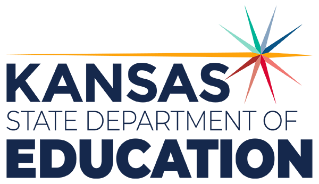 900 S.W. Jackson Street, Suite 102Topeka, Kansas 66612-1212https://www.ksde.orgThe Kansas State Department of Education does not discriminate on the basis of race, color, national origin, sex, disability or age in its programs and activities and provides equal access to any group officially affiliated with the Boy Scouts of America and other designated youth groups. The following person has been designated to handle inquiries regarding the nondiscrimination policies:	KSDE General Counsel, Office of General Counsel, KSDE, Landon State Office Building, 900 S.W. Jackson, Suite 102, Topeka, KS 66612, (785) 296-3201. Student name: Graduation Date:#DESCRIPTIONRATING0.1Demonstrate an understanding of industry standards for personal safety including the safe use of tools, equipment, and hazardous materials.#DESCRIPTIONRATING1.1Apply proper OSHA safety standards1.2Demonstrate acceptable soldering and desoldering techniques.#DESCRIPTIONRATING2.1Relate, identify, and apply Ohm’s law to voltage, current, resistance, power, and energy.2.2Read and interpret color codes and symbols to identify electrical components and values.2.3Measure properties of a circuit using DMM meters, oscilloscopes, and power supplies.2.4Compute, measure, apply, construct, and verify Ohm’s law to operation of series circuits.2.5Compute, measure, apply, construct, and verify Ohm’s law to operation of parallel circuits.2.6Compute, measure, apply, construct, and verify Ohm’s law to operation of series parallel circuits2.7Identify, define, construct, verify, and troubleshoot loaded and unloaded voltage divider circuits2.8Apply, construct, and verify the operation of DC circuits that demonstrate the maximum power transfer theory.2.9Define magnetic properties of circuits and devices.2.10Determine, define, identify, and troubleshoot RC and RL time constant circuits.2.11Define basic motor theory and operation.#DESCRIPTIONRATING3.1Identify, analyze, and measure AC signals.3.2Define, construct, verify, and troubleshoot AC capacitive circuits.3.3Define, construct, verify, and troubleshoot AC inductive circuits.3.4Construct, verify, and troubleshoot AC circuits utilizing transformers.3.5Define, construct, and verify series and parallel resonant circuits.3.6Define, construct, verify, and troubleshoot filter circuits.3.7Set up and operate DVMs, power supplies, oscilloscopes, and frequency counters for AC circuits.